NÁRODNÁ RADA SLOVENSKEJ REPUBLIKYIII. volebné obdobieČíslo: 1477/2005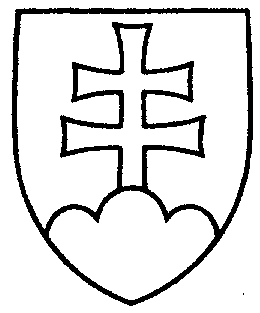 2093UZNESENIENÁRODNEJ RADY SLOVENSKEJ REPUBLIKYz 2. februára 2006k návrhu poslanca Národnej rady Slovenskej republiky Ladislava Polku na vydanie zákona, ktorým sa dopĺňa zákon č. 382/2004 Z. z. o znalcoch, tlmočníkoch a prekladateľoch a o zmene a doplnení niektorých zákonov (tlač 1362)	Národná rada Slovenskej republiky	po prerokovaní uvedeného návrhu zákona v druhom a treťom čítaní		s c h v a ľ u j enávrh poslanca Národnej rady Slovenskej republiky Ladislava Polku na vydanie zákona, ktorým sa dopĺňa zákon č. 382/2004 Z. z. o znalcoch, tlmočníkoch a prekladateľoch a o zmene a doplnení niektorých zákonov, v znení schválených pozmeňujúcich a doplňujúcich návrhov.        v z. Béla  B u g á r   v. r.predsedaNárodnej rady Slovenskej republikyOverovatelia:Zoltán  H o r v á t h   v. r.Igor  F e d e r i č   v. r.